SGABE 2+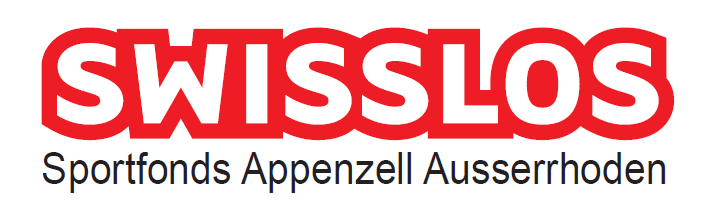 Gesuchsteller	     	(Organisation, Sportler/in)Athlet/inName, Vorname      Strasse	      	PLZ/Ort       Mobile	      	E-Mail      PauschalbeitragSwiss Olympic Card 		Talent national		Gold		Silber		Bronze 	Ich bin bei der Sporthilfe registriert (zwingend)	Ich bin einverstanden, dass die Abteilung Sport zur Beurteilung des Gesuches das Recht hat, die bei der Sporthilfe eingereichten Dokumente über meine Ein- und Ausgaben einzusehen.	oder Wettkampfbeitrag	Sportart:      Art		WM		EM		Olympische Spiele		     Kategorie		Jugend/Nachwuchs		EliteTeilnahme		im NationalTeam		als Einzelsportler/inWettkampfort	     	Land       Erforderliche Beilagen		Einnahmen und Ausgaben (BudgetFördergesuche; für Wettkampf)		Kopie des Aufgebotes (für Wettkampfbeitrag)		Kopie der Swiss Olympic Talentcard/ Swiss Olympic Bronze Card		Einzahlungsschein (zwingend für Auszahlung)Die Richtigkeit der Angaben und Vollständigkeit der Unterlagen bestätigen:Datum	Athlet/in	Erziehungsberechtigte Person